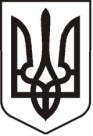 У К Р А Ї Н АЛ У Г А Н С Ь К А    О Б Л А С Т ЬП О П А С Н Я Н С Ь К А    М І С Ь К А    Р А Д АШОСТОГО  С К Л И К А Н Н ЯРОЗПОРЯДЖЕННЯміського  голови«16»  02  2018                                           м. Попасна                   	               № 32Про видачу ордера ПКП «СКП»на видалення аварійних дерев по вул. Миру Розглянувши доповідну записку інспектора відділу житлово-комунального господарства, архітектури, містобудування та землеустрою Нікітіна А.Г., відповідно до «Правил утримання зелених насаджень у населених пунктах України», затверджених Наказом Міністерства будівництва, архітектури та житлово-комунального господарства України від 10 квітня 2006 року № 105, «Правил благоустрою території міста Попасна» (зі змінами) затверджених рішенням сесії міської ради 25 жовтня 2012 року №32/5,  рішення виконавчого комітету Попаснянської міської ради від 27.11.2006 № 218 «Про затвердження Положення «Про порядок видалення дерев, кущів, газонів і квітників у м. Попасна», на виконання «Програми розвитку та збереження зелених насаджень на території Попаснянської міської ради на 2018 – 2022 роки», затвердженої  рішенням сесії міської ради 22 грудня 2017 року №91/12 та на підставі акту обстеження зелених насаджень № 1 складеного комісією 05 лютого 2018 року:     1.Видати ордер ПКП «СКП» на видалення сімнадцяти аварійних тополь від буд. №144 по вул. Миру до буд. №146 по вул. Миру;     2.  Зобов’язати ПКП «СКП»:Забезпечити охорону праці та безпеку громадян при виконанні робіт.У термін двох діб прибрати місце видалення та санітарного обрізування дерев та провести благоустрій території.                                      3.Контроль за виконанням цього розпорядження покласти на відділ  житлово - комунального господарства,  архітектури, містобудування та землеустрою виконкому міської ради.Міський голова	 				         Ю.І. Онищенко Нікітін А.Г., 21089